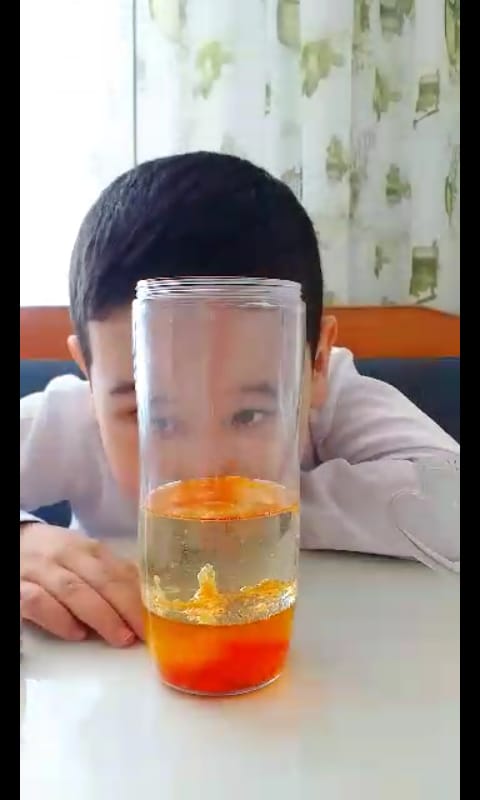 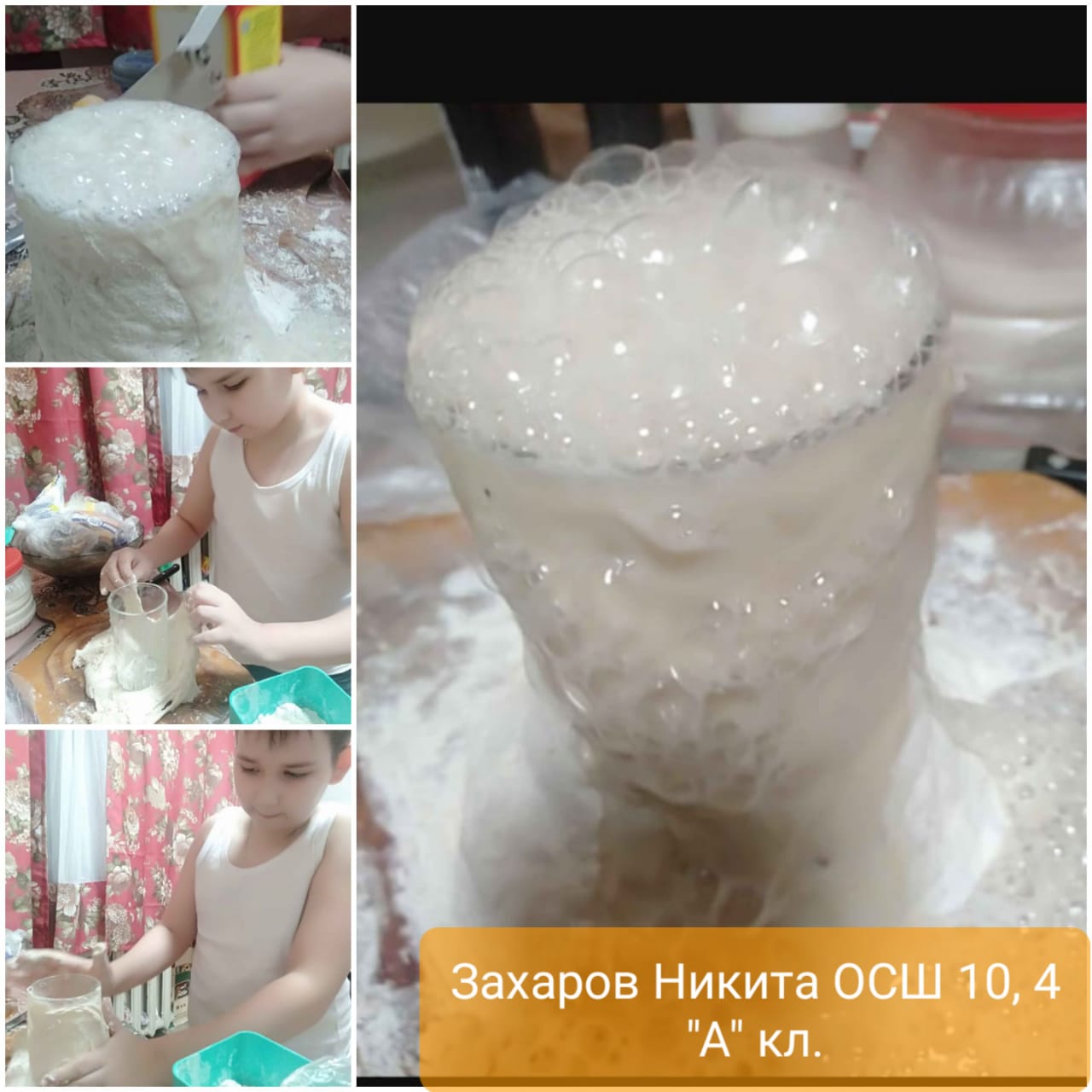 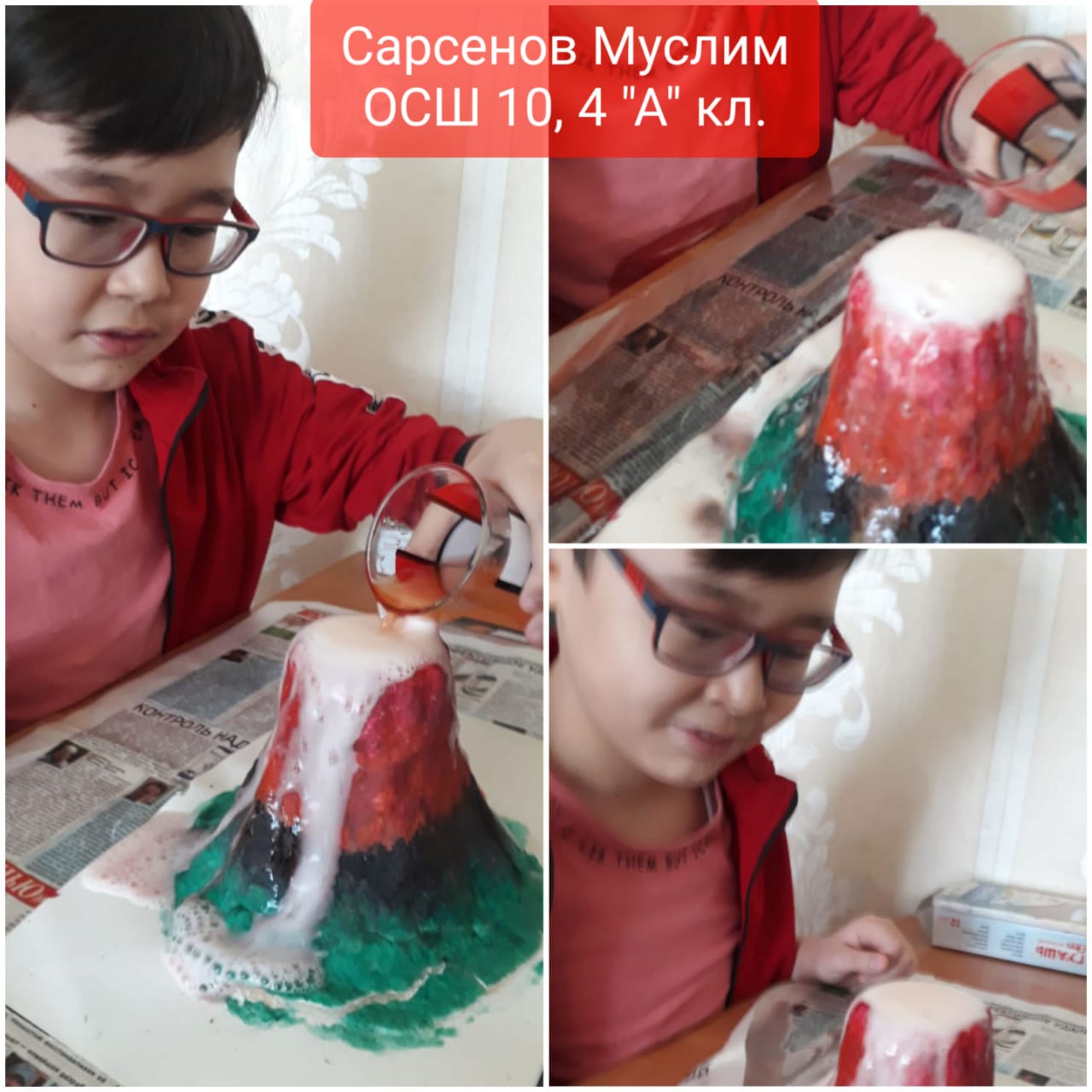 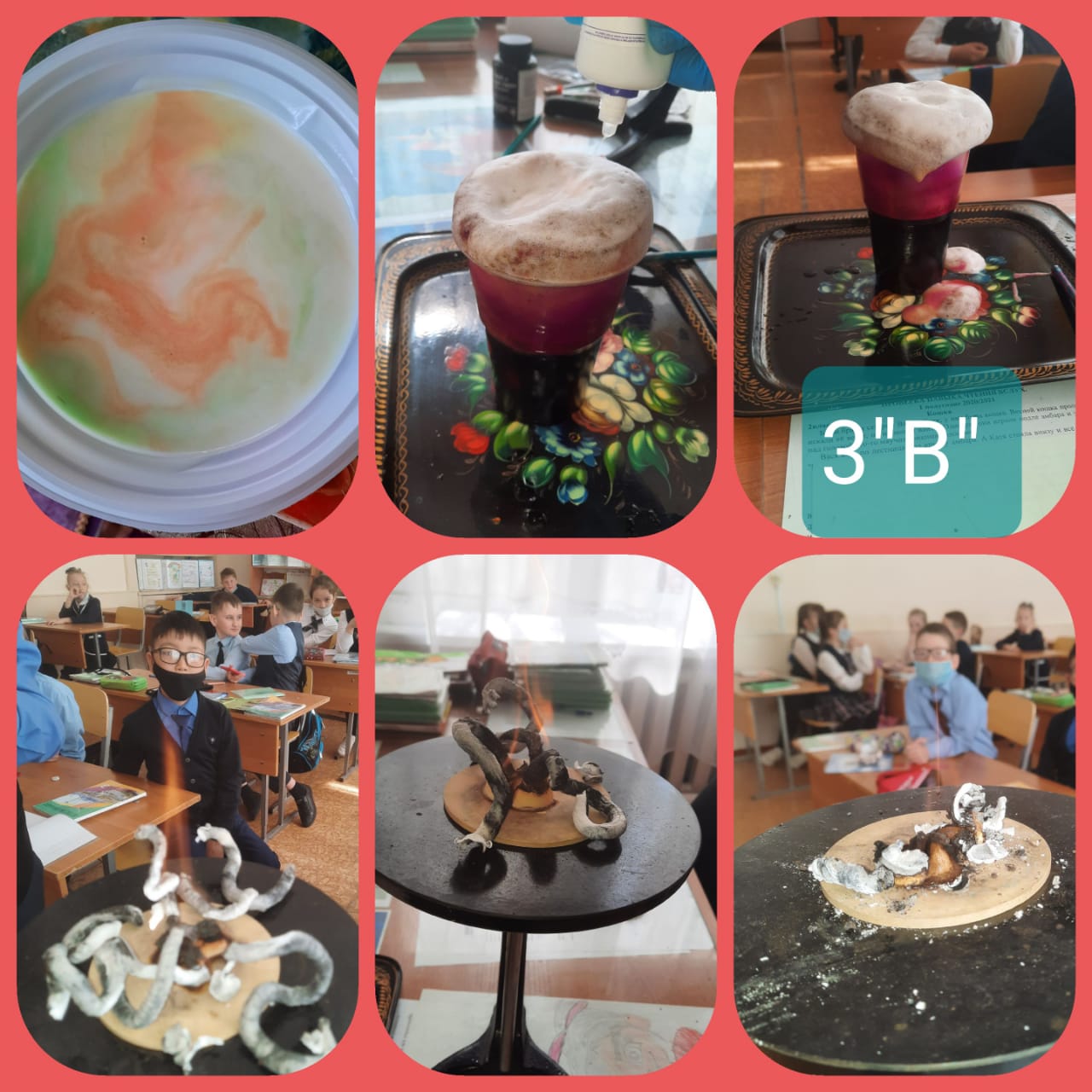 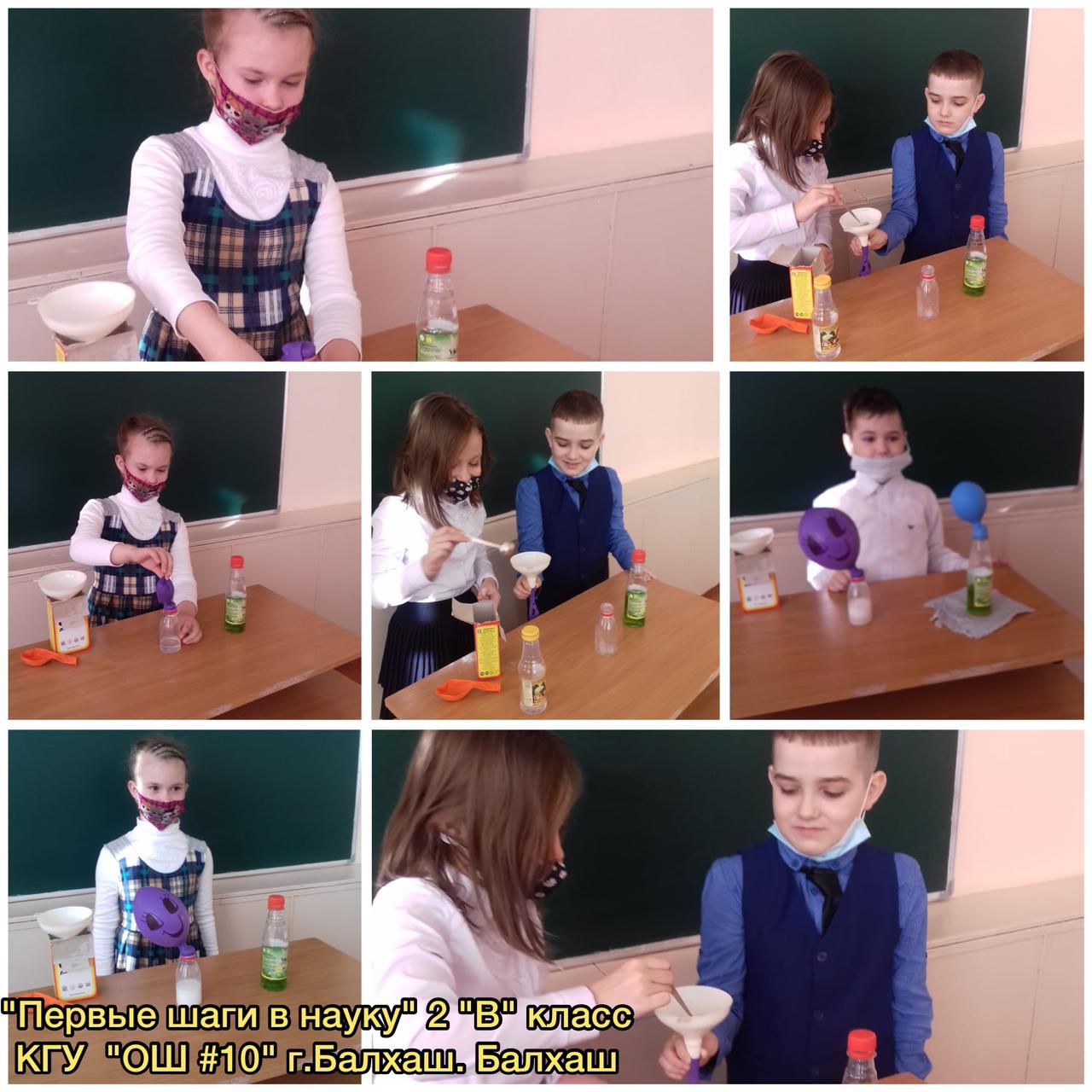 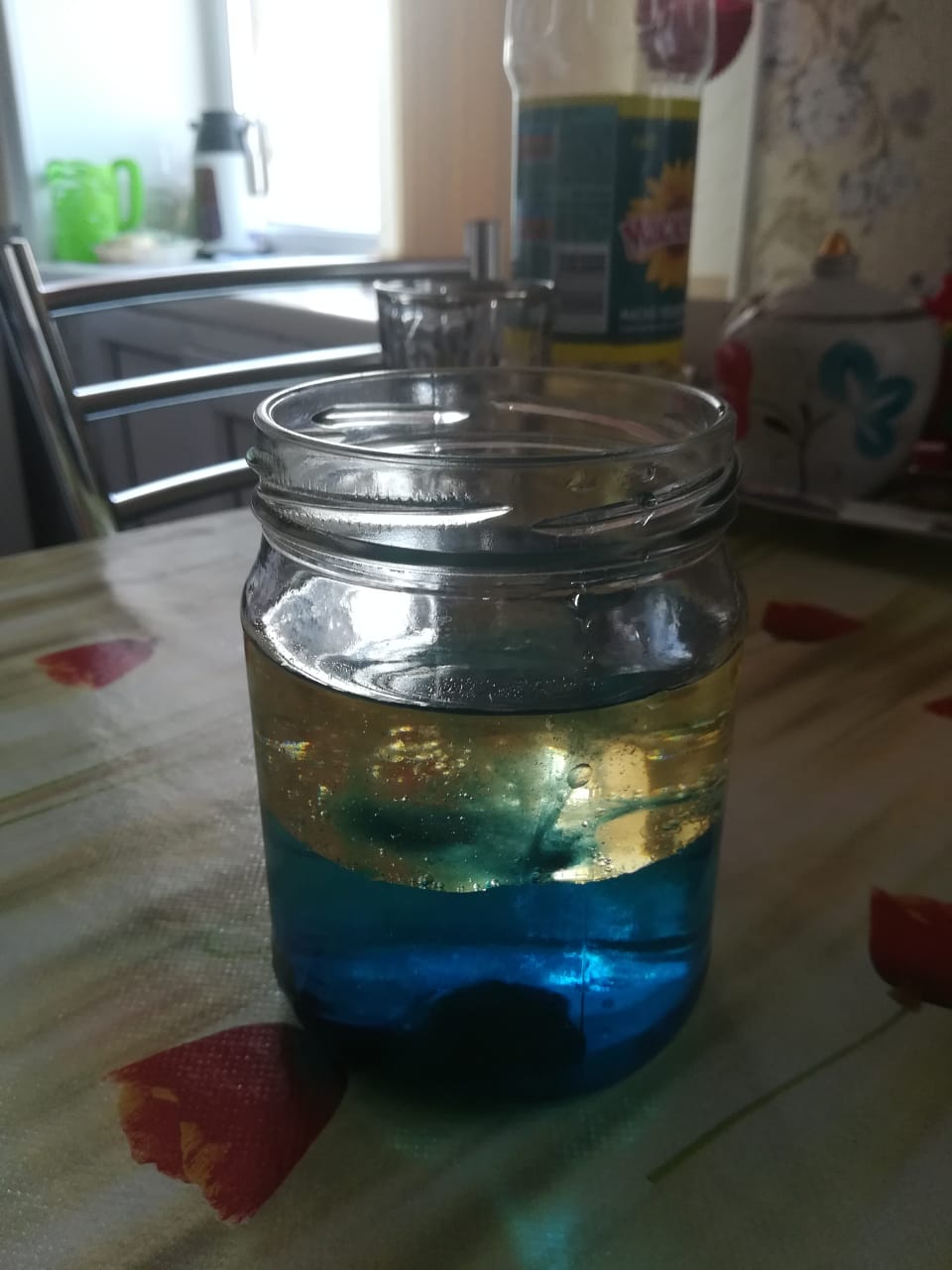 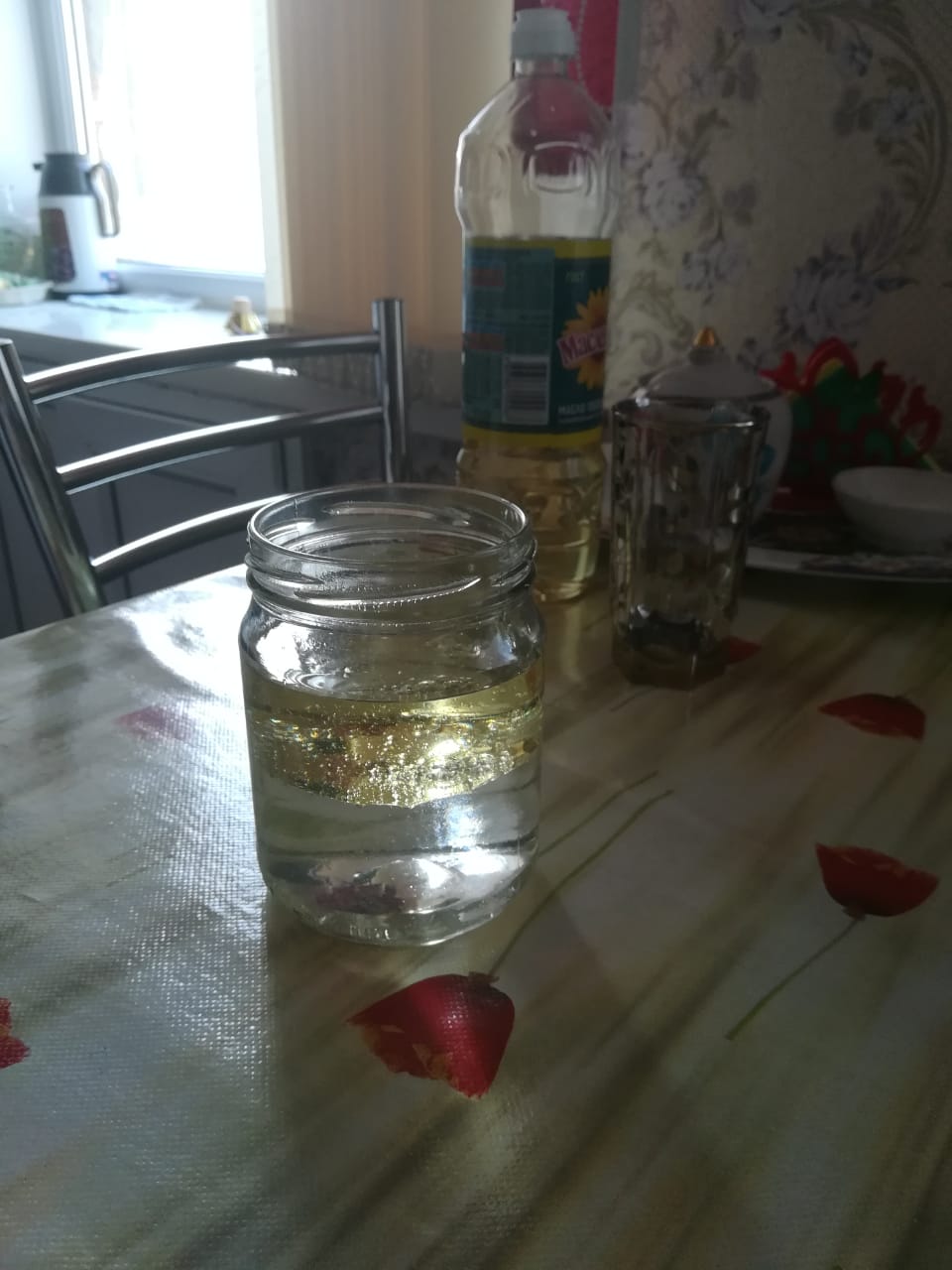 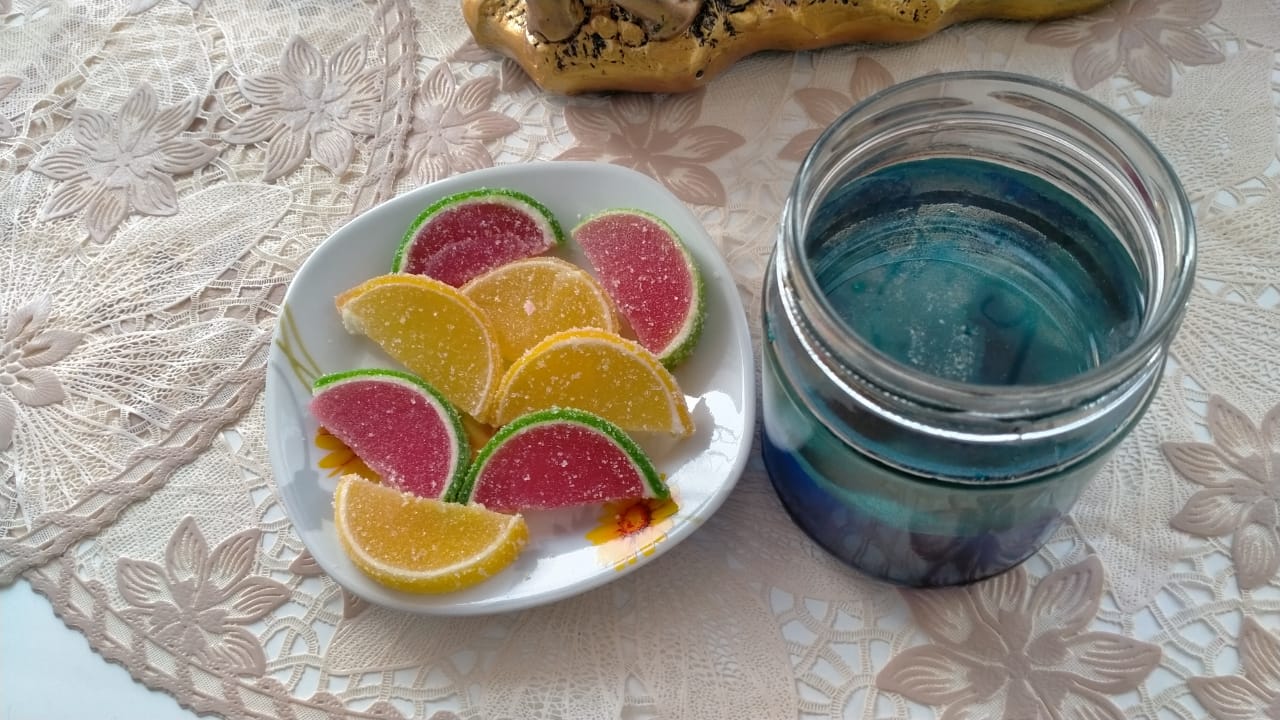 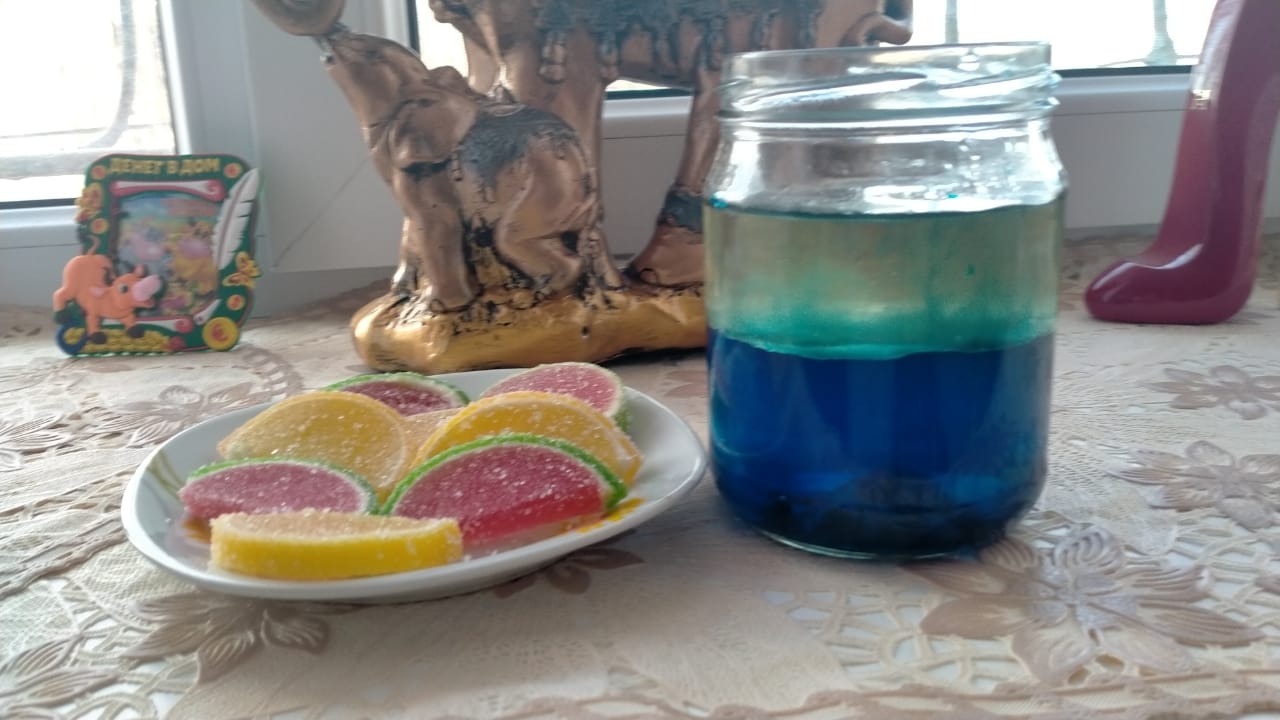 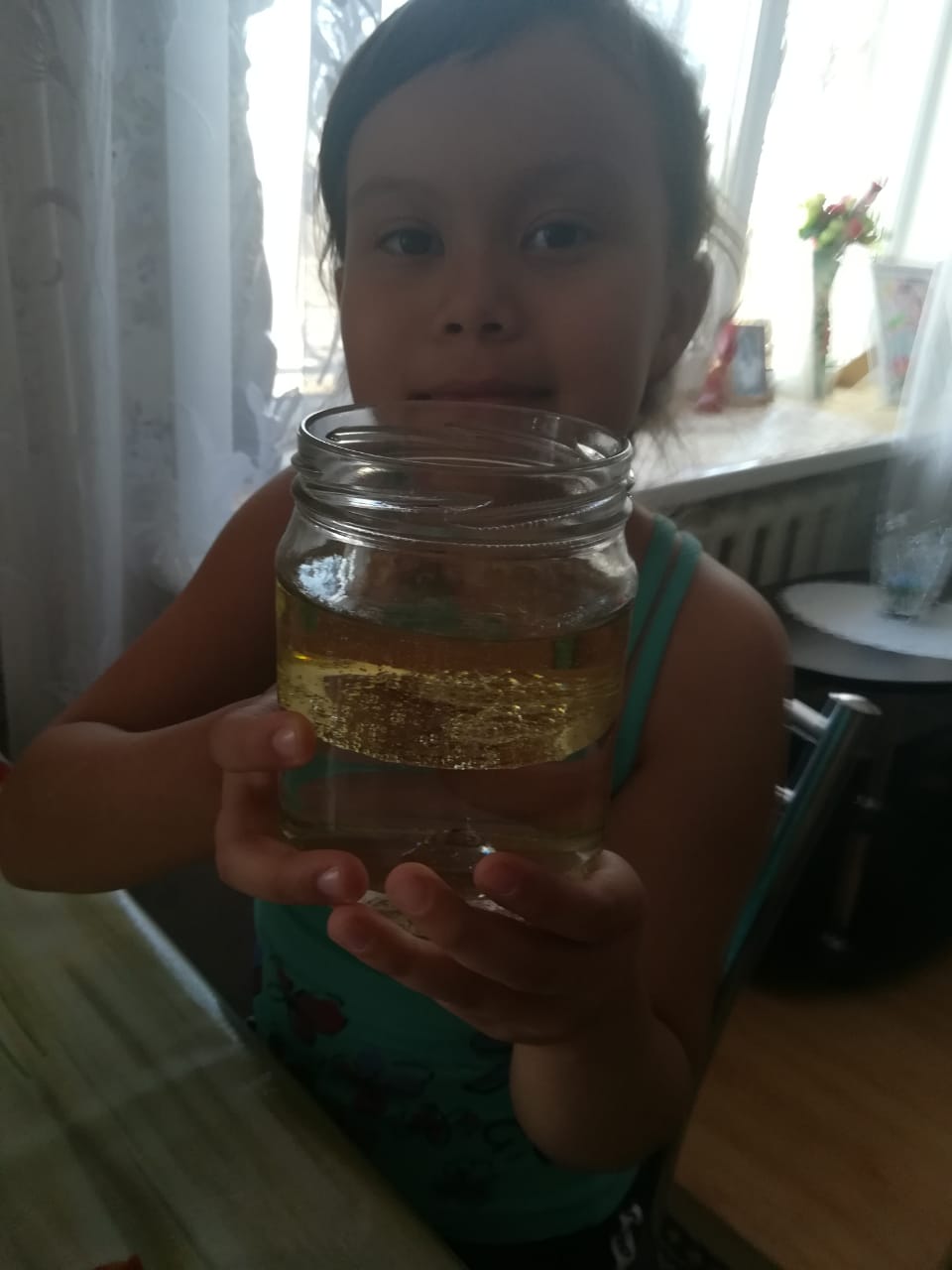 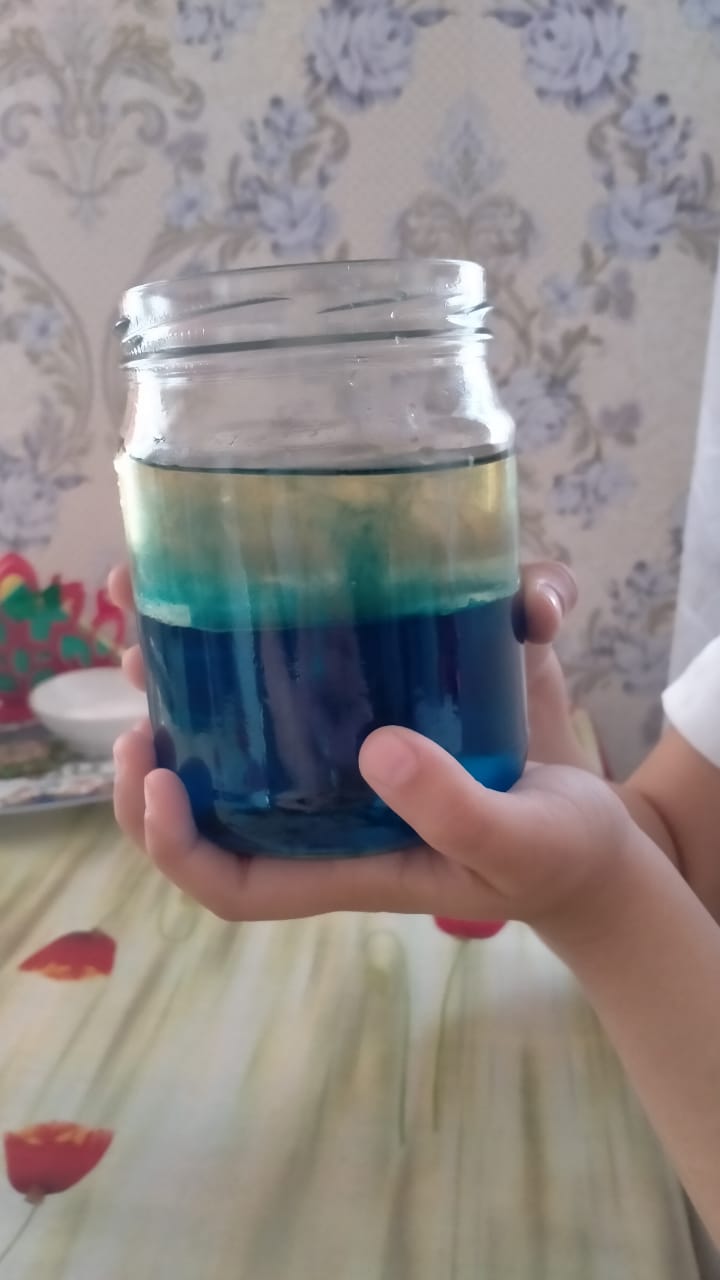 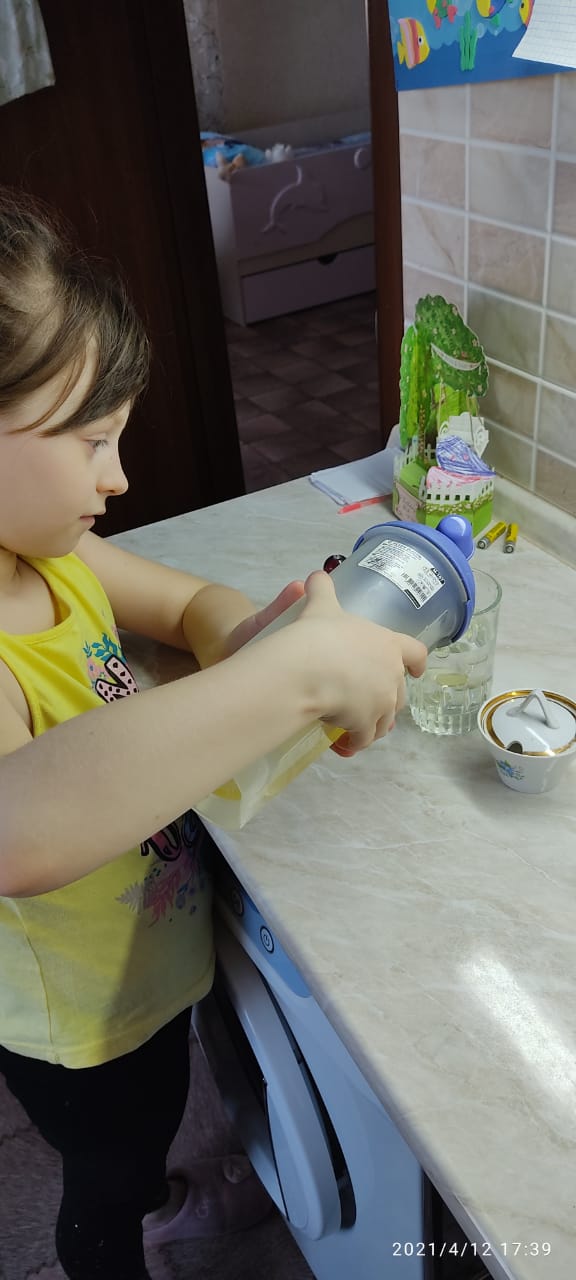 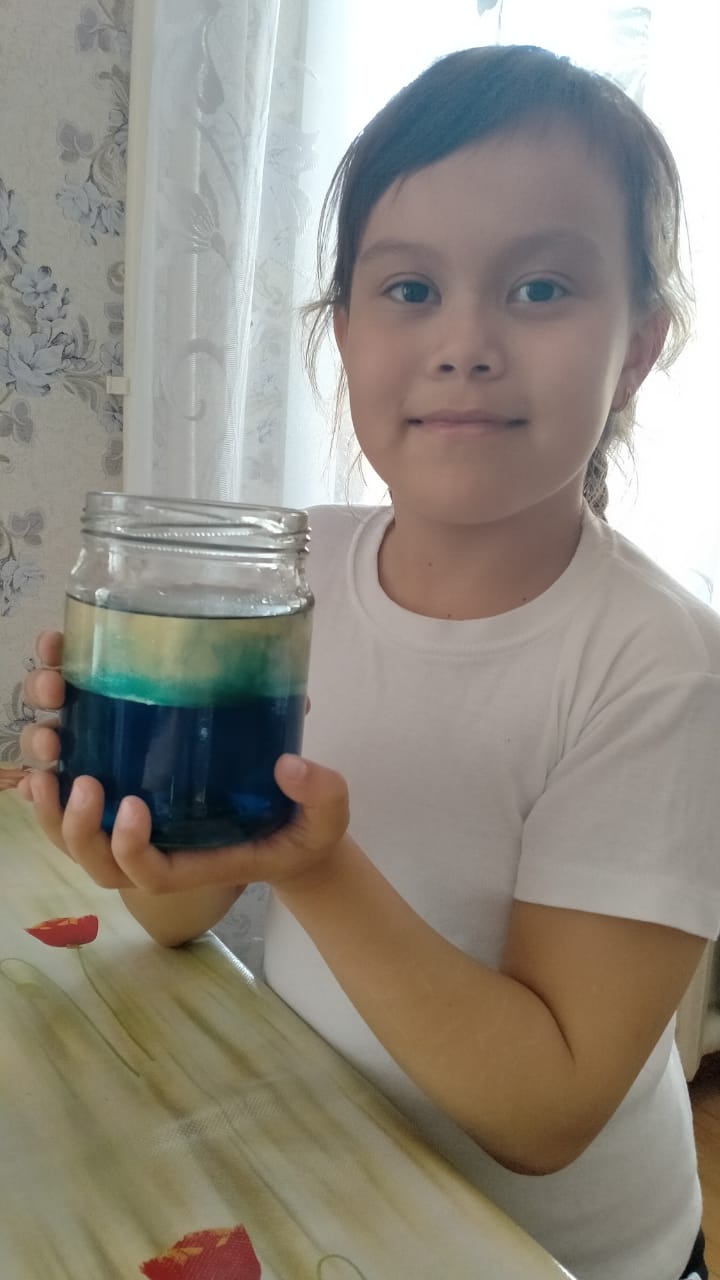 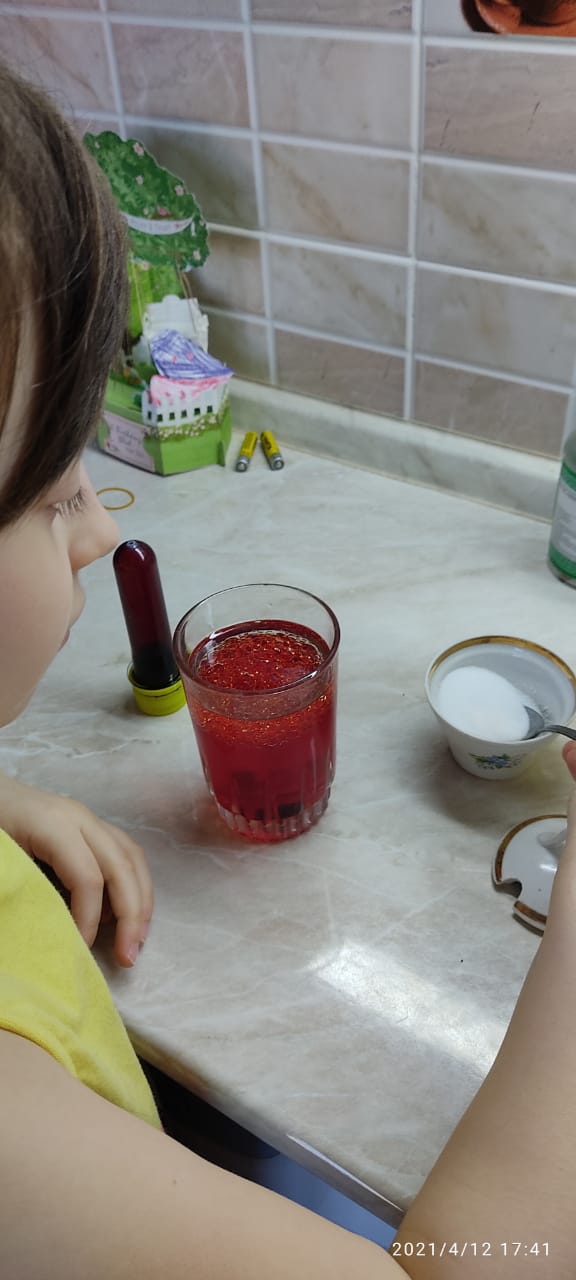 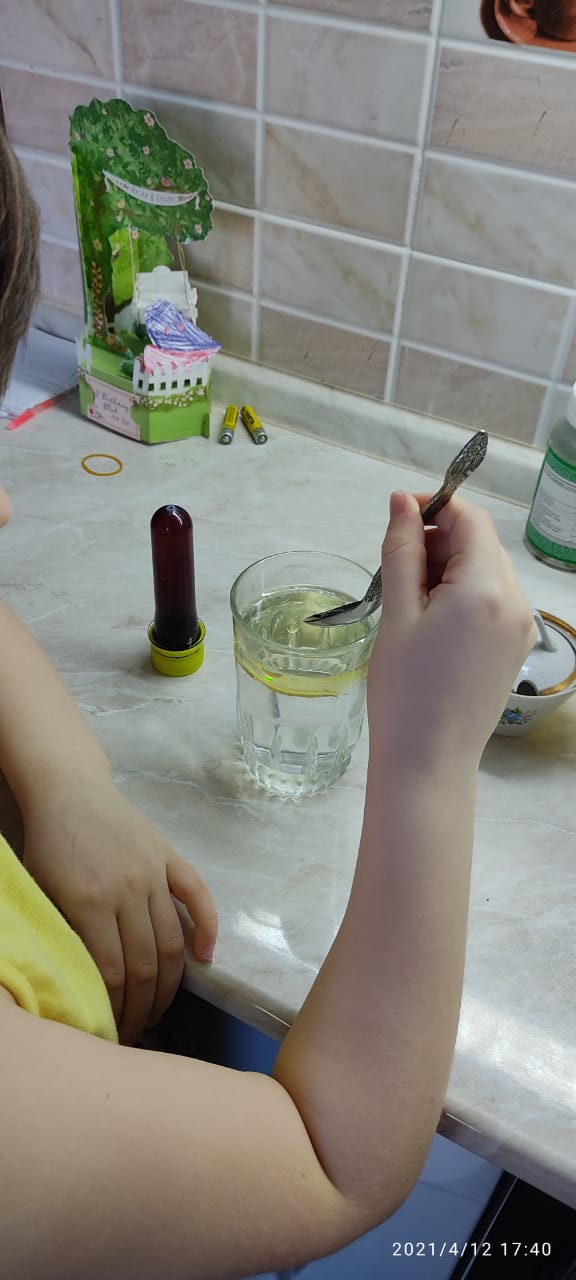 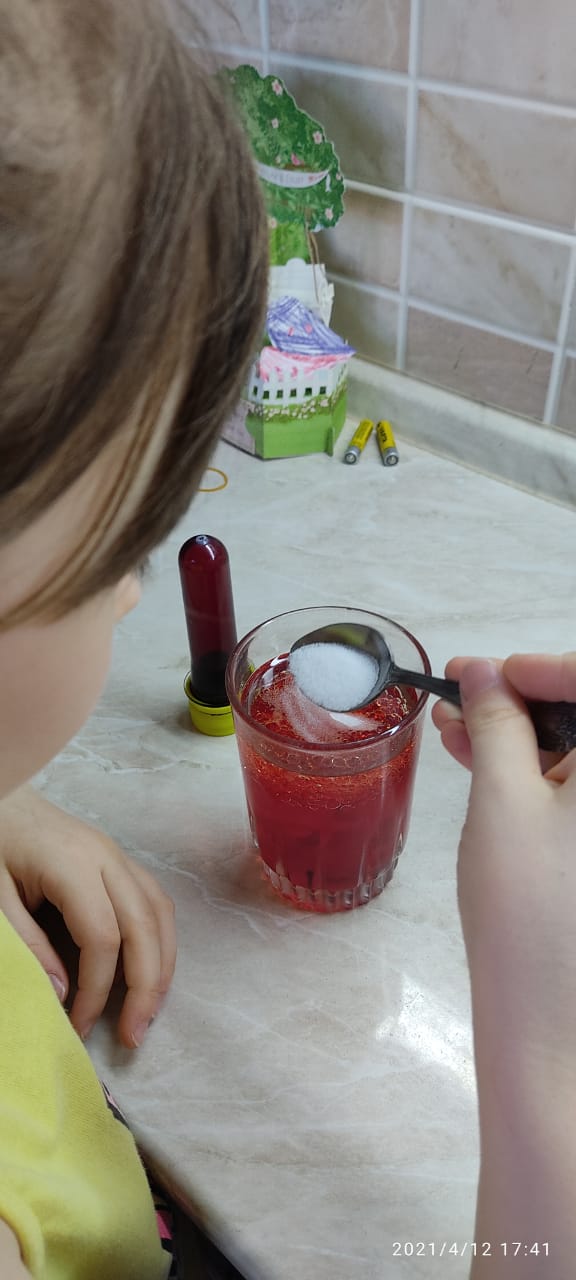 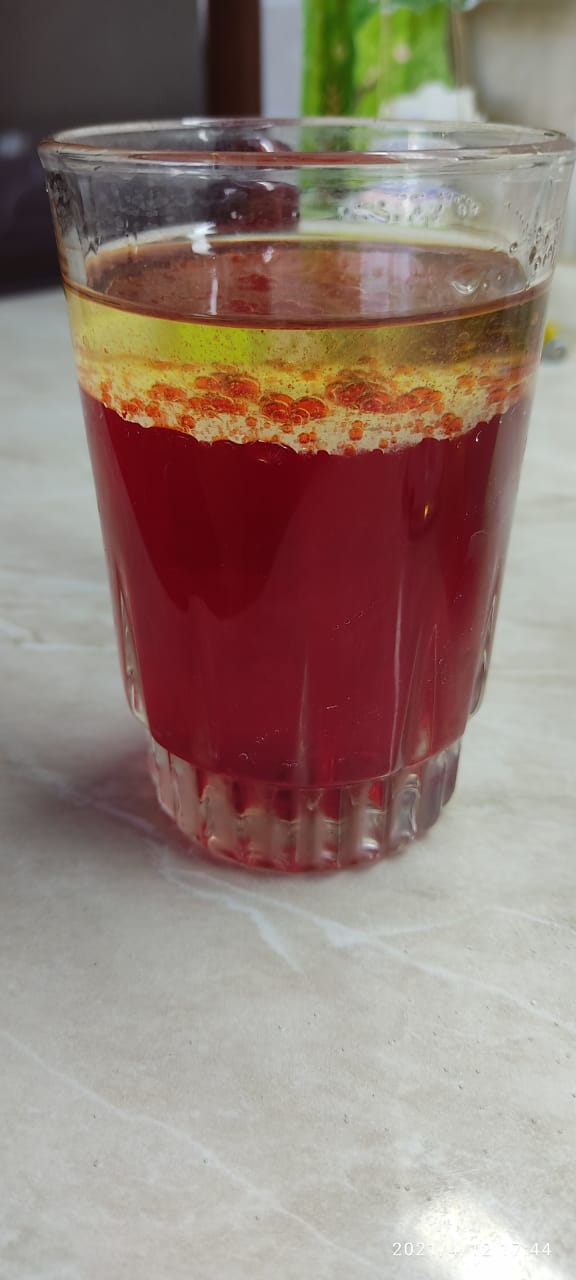 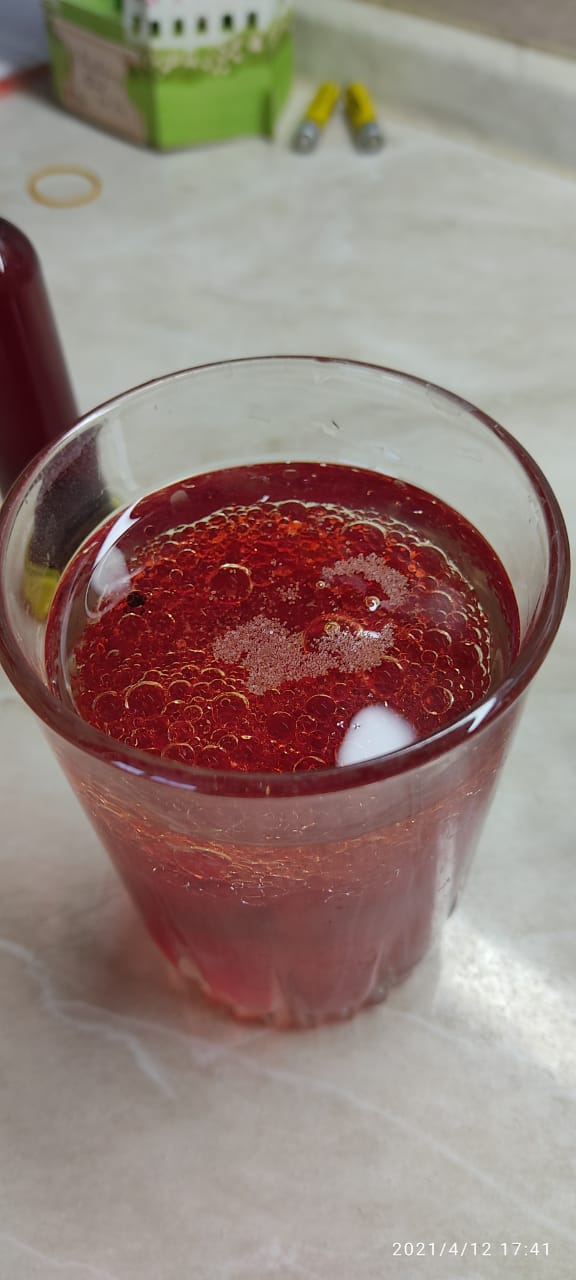 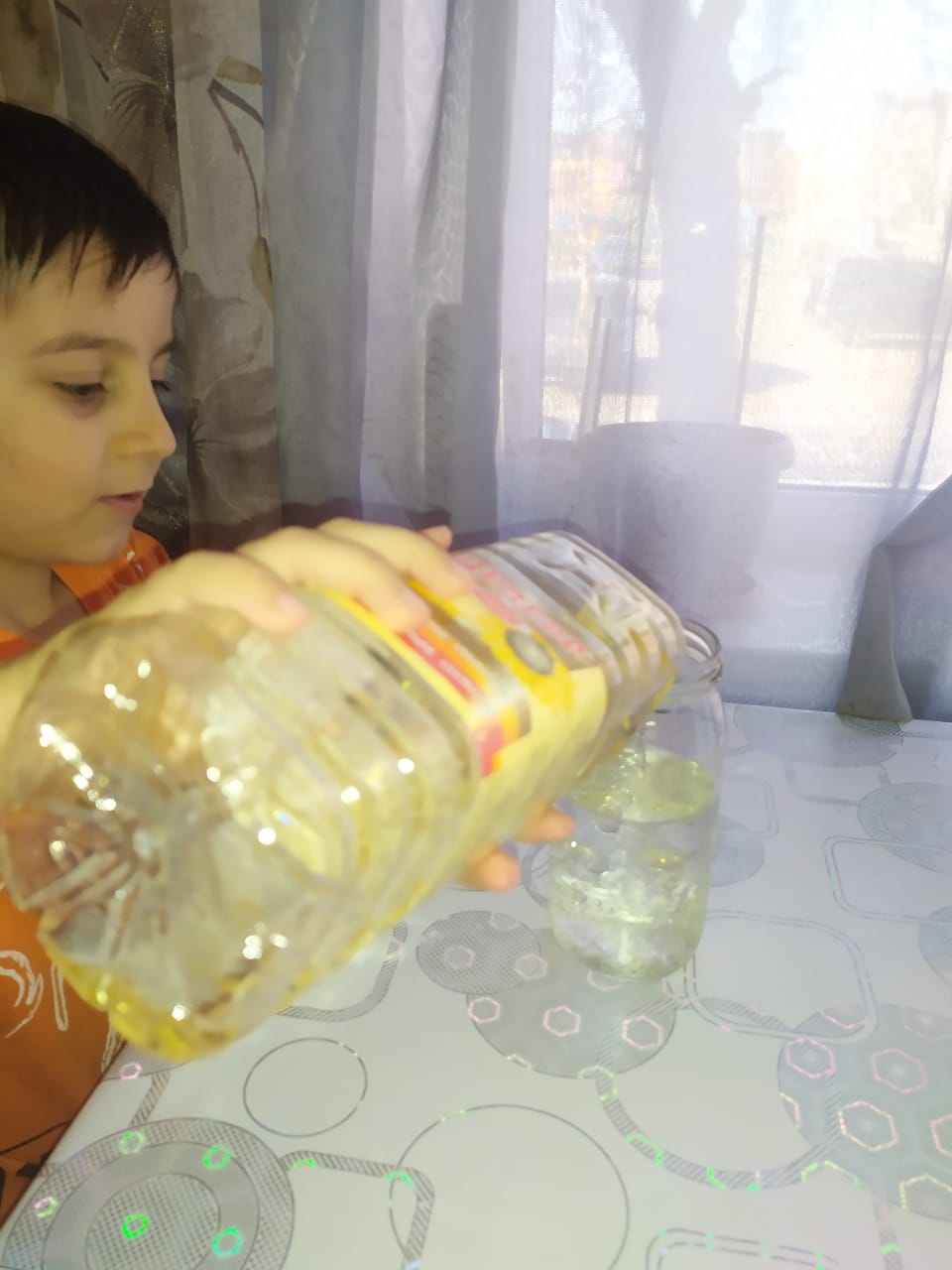 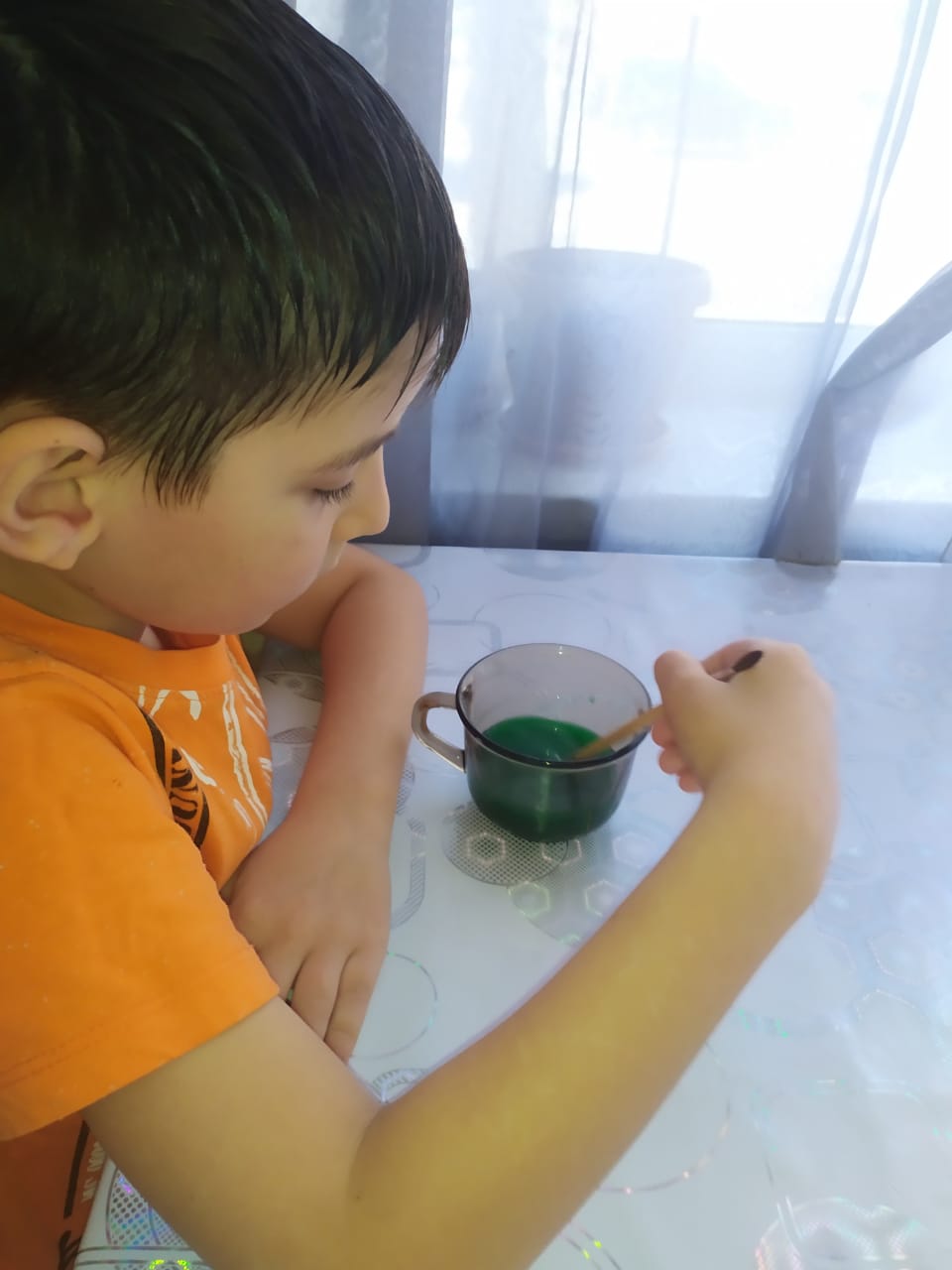 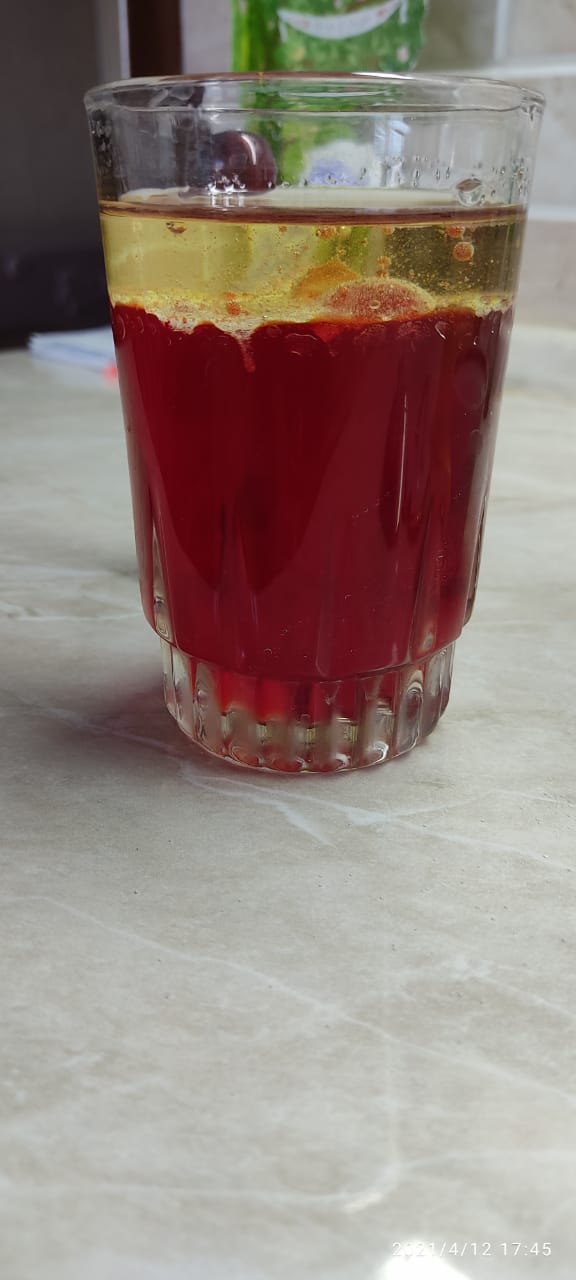 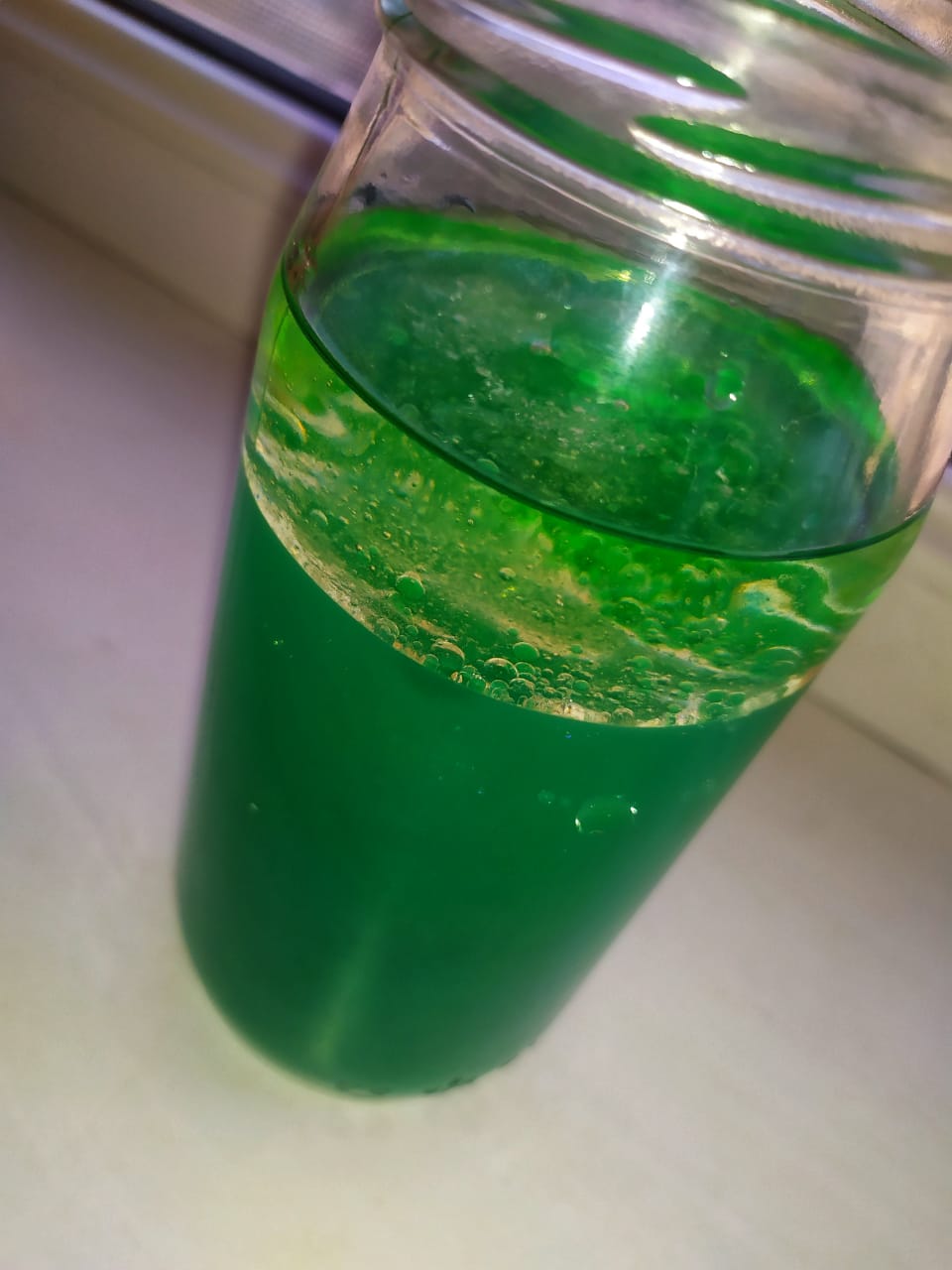 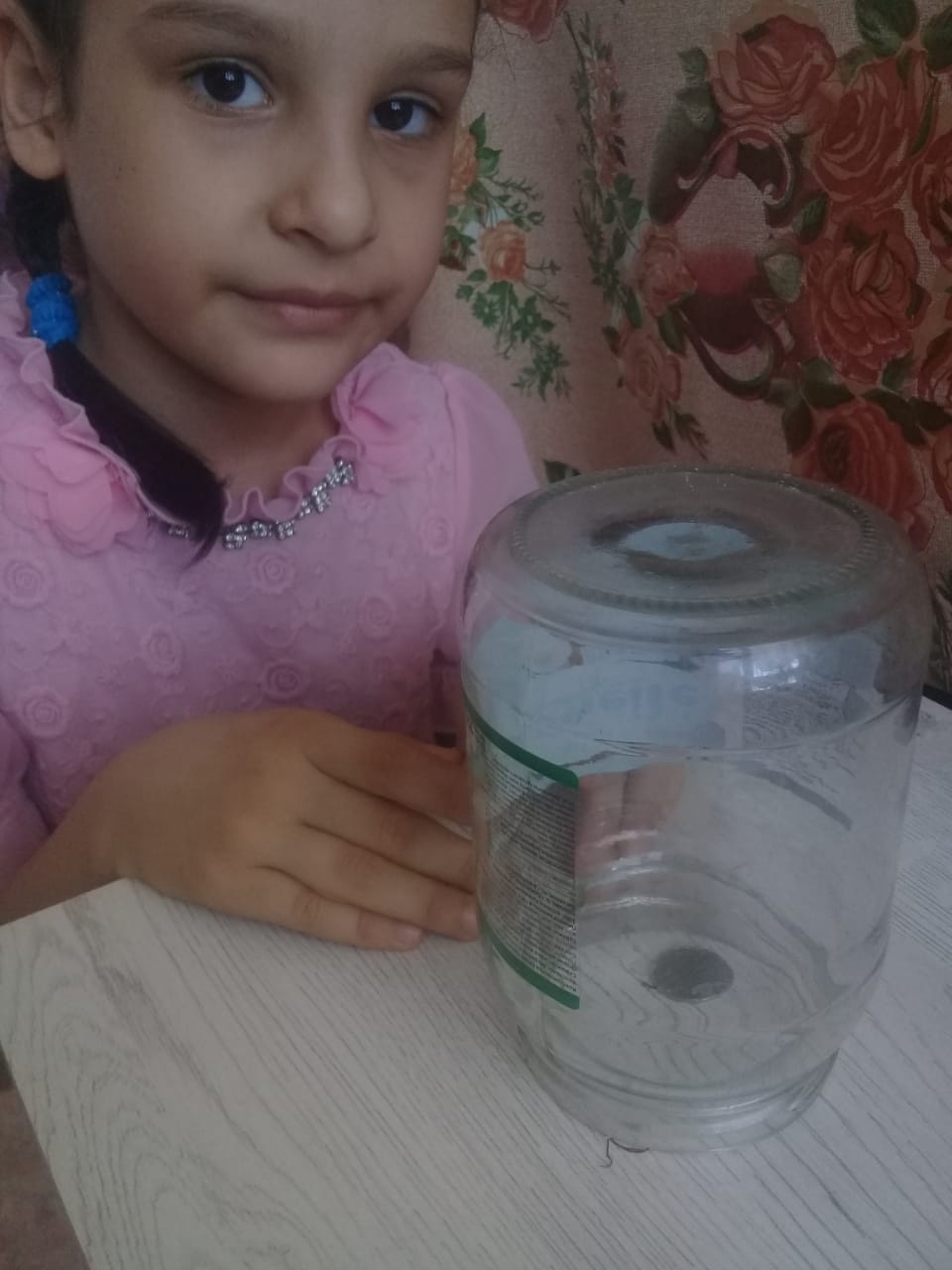 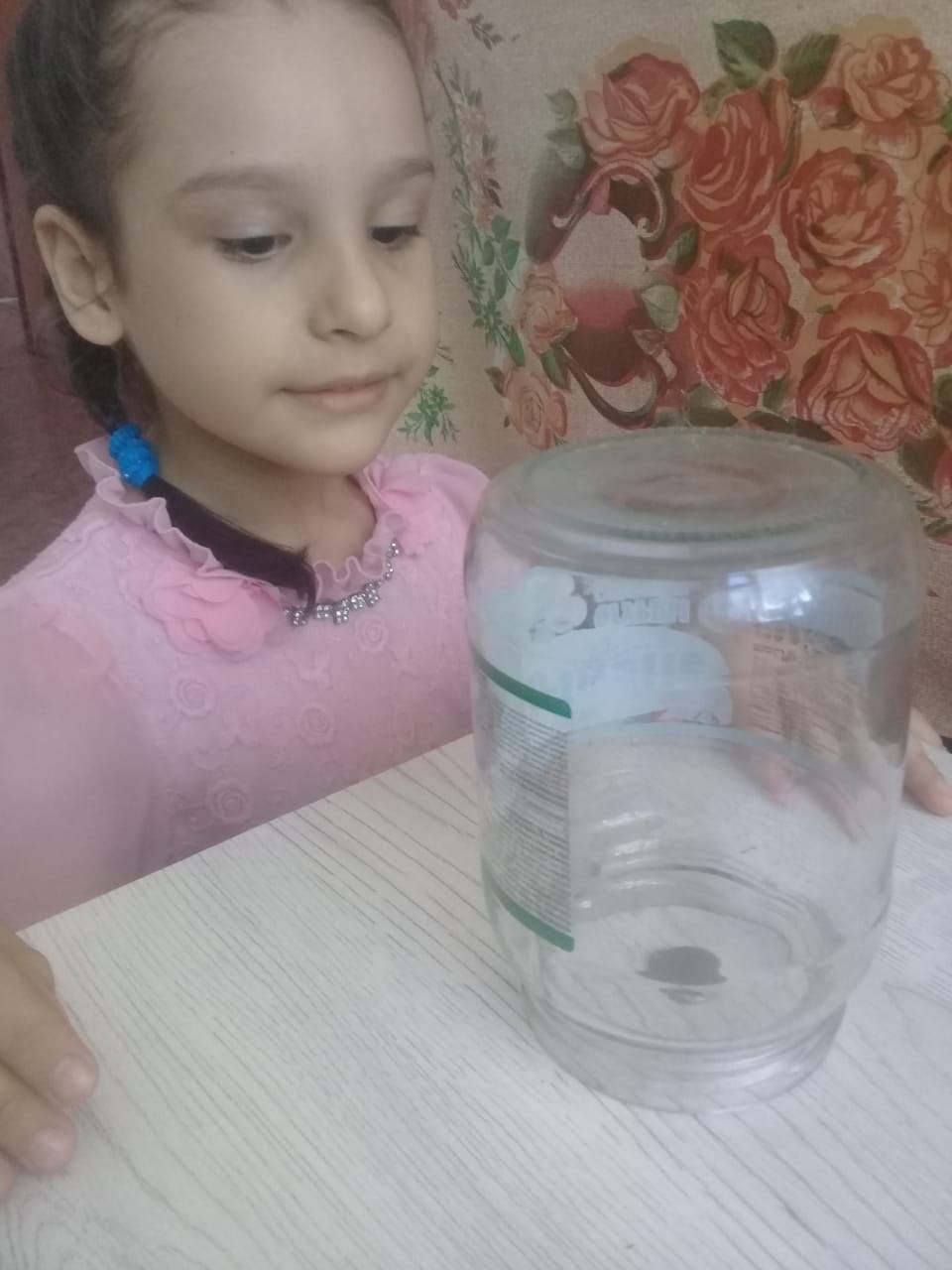 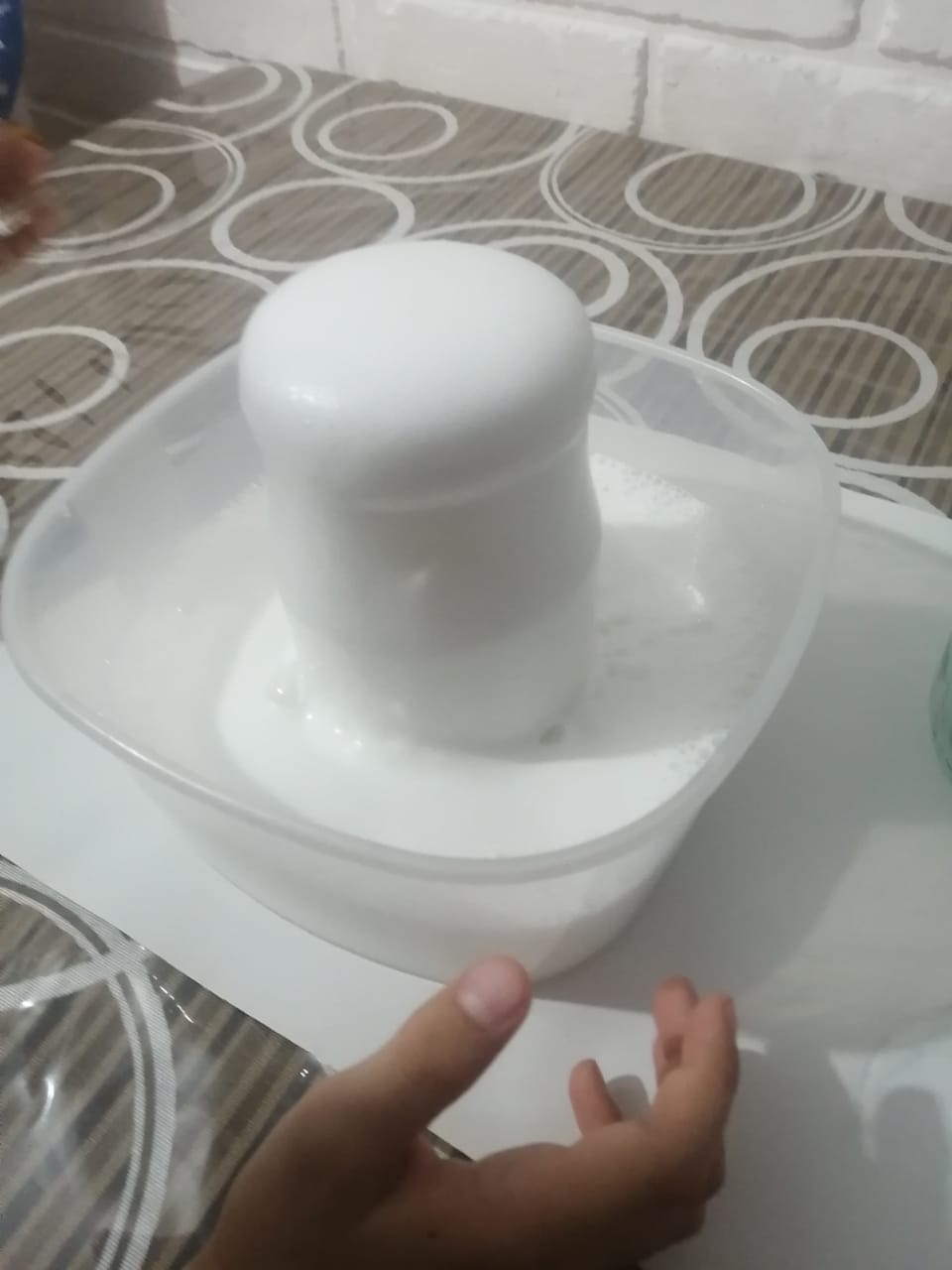 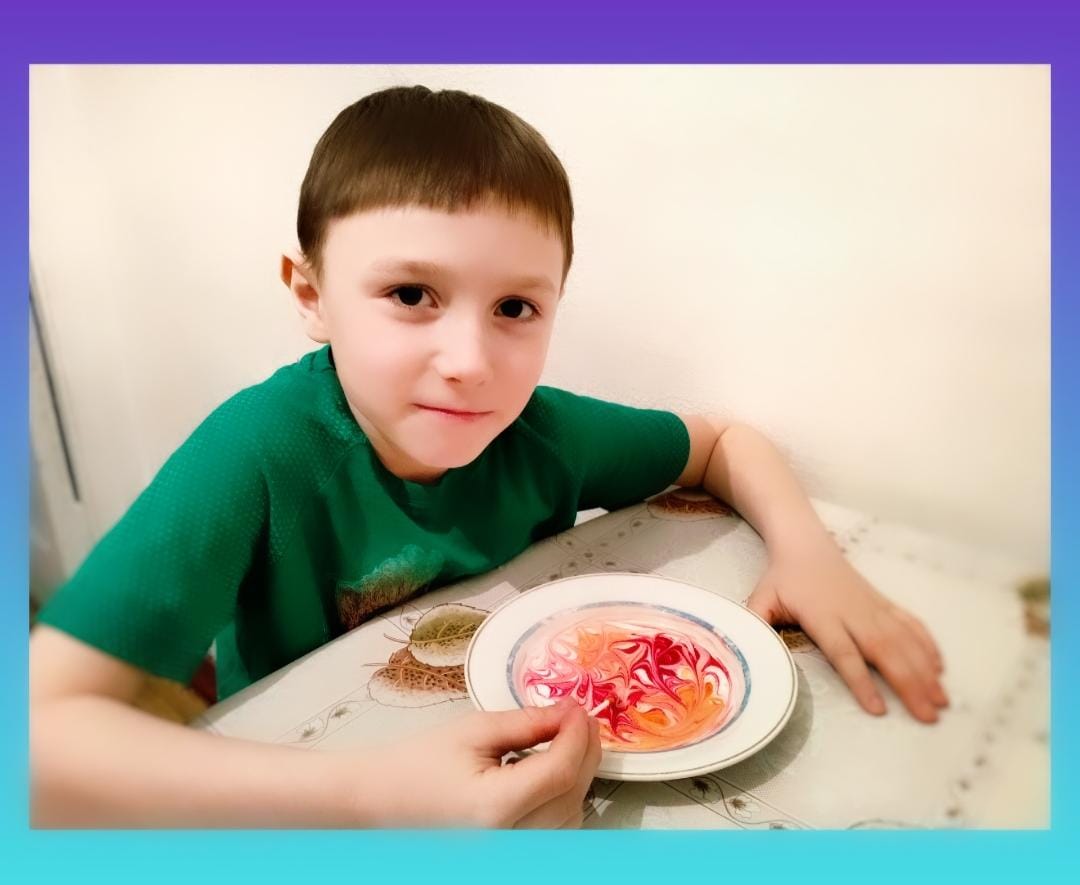 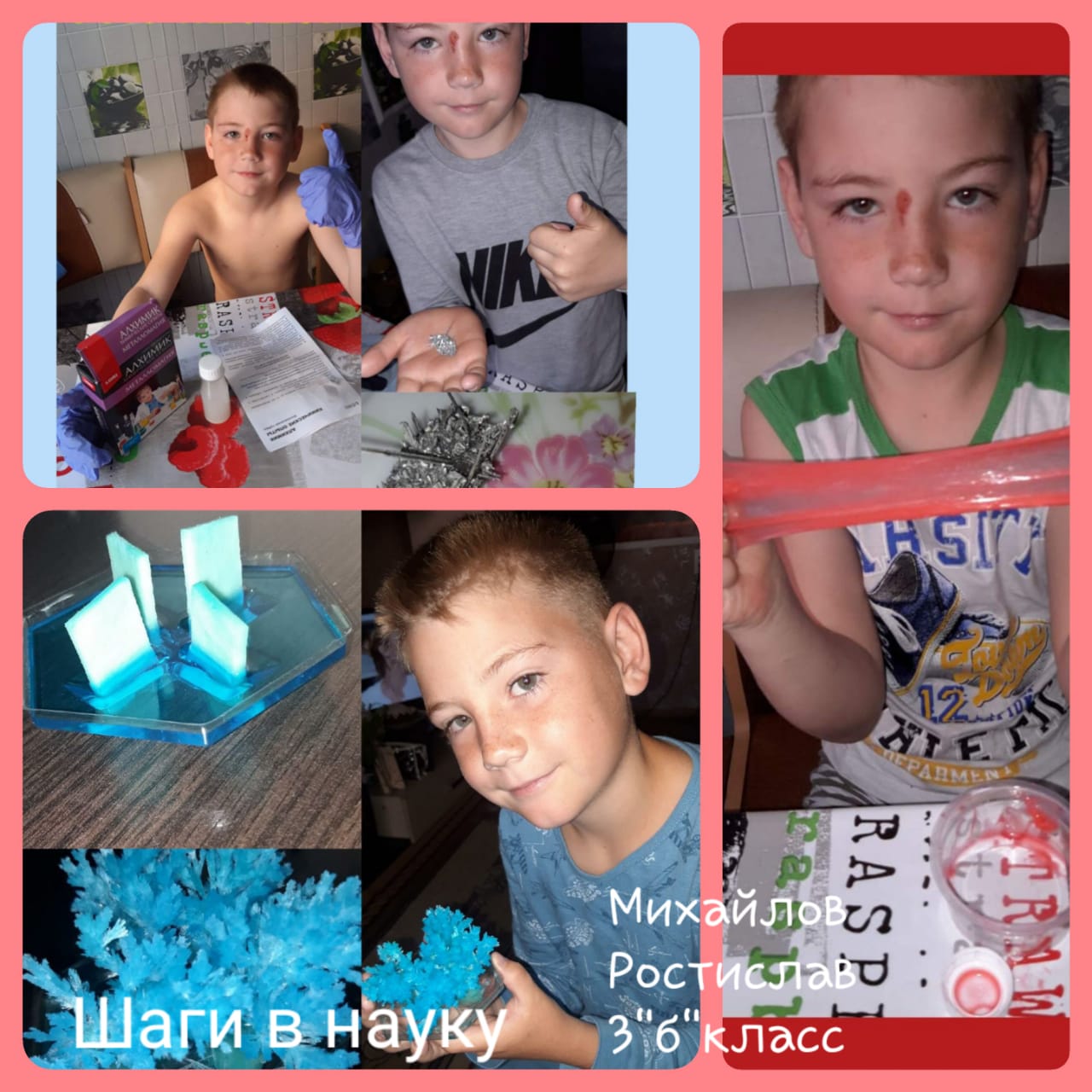 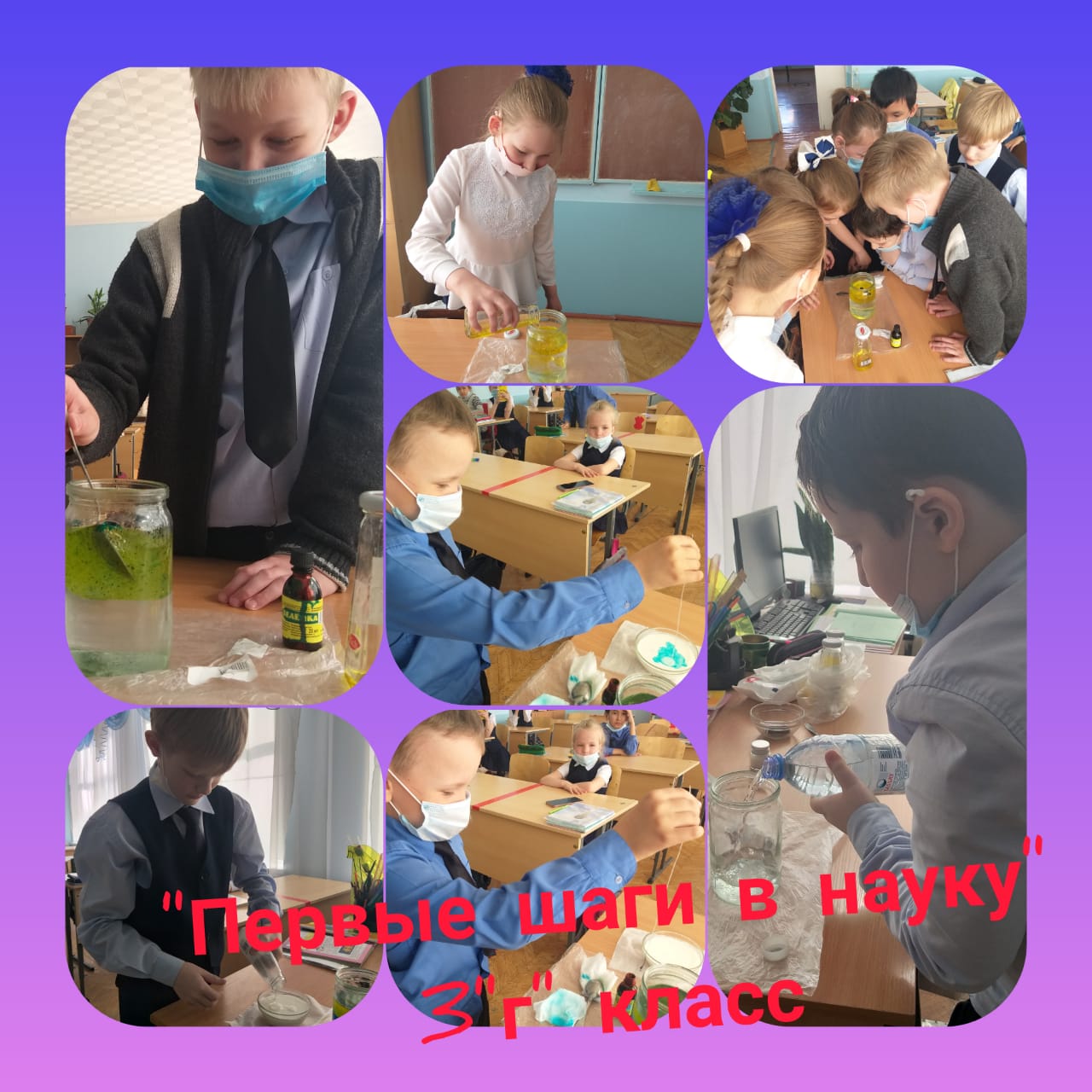 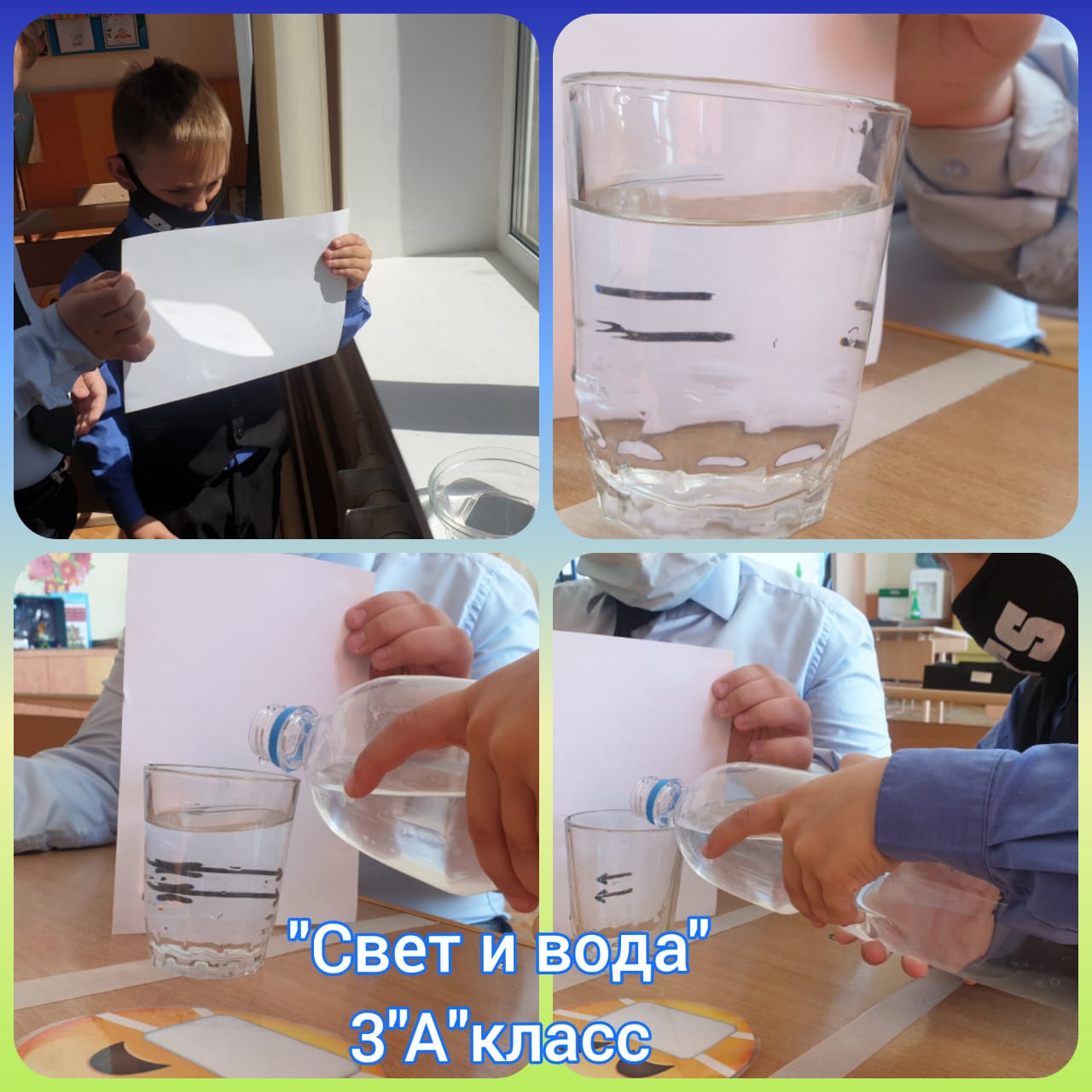 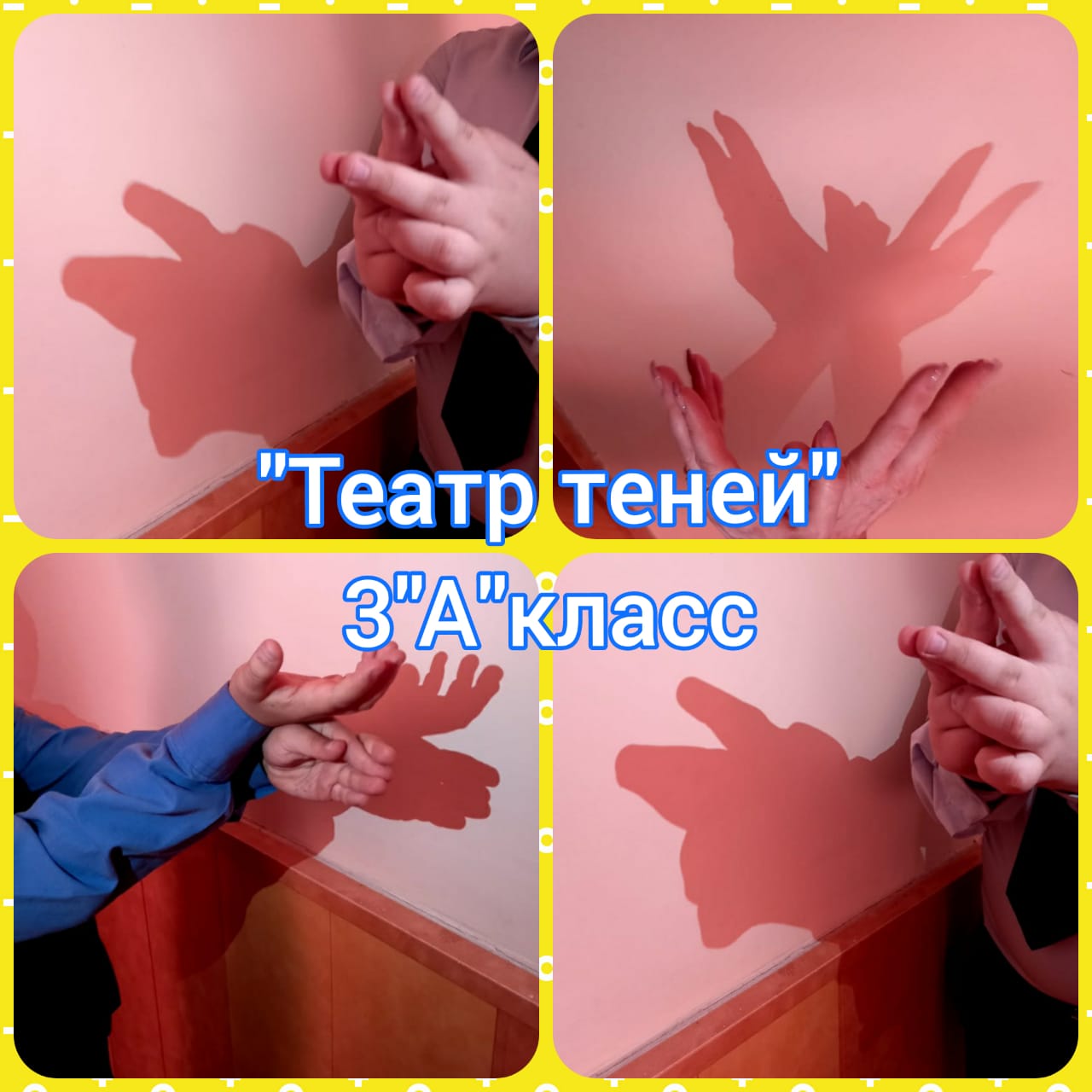 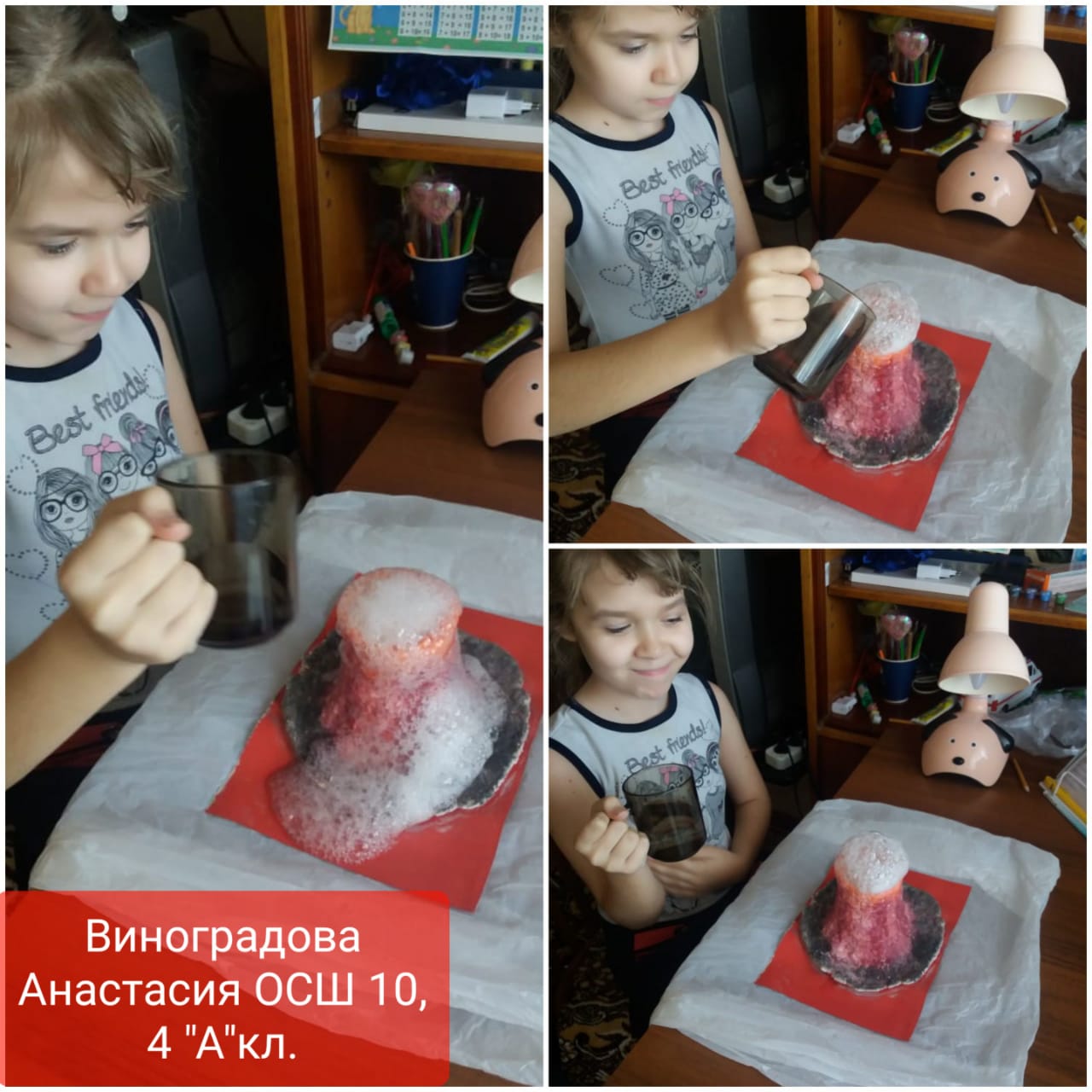 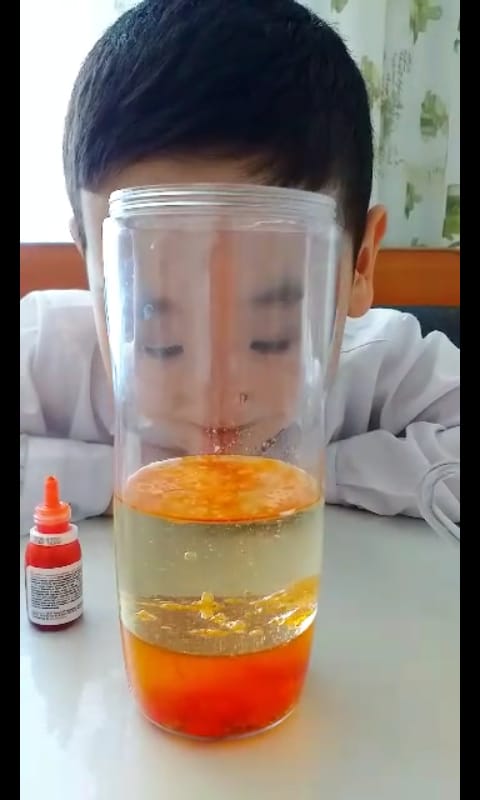 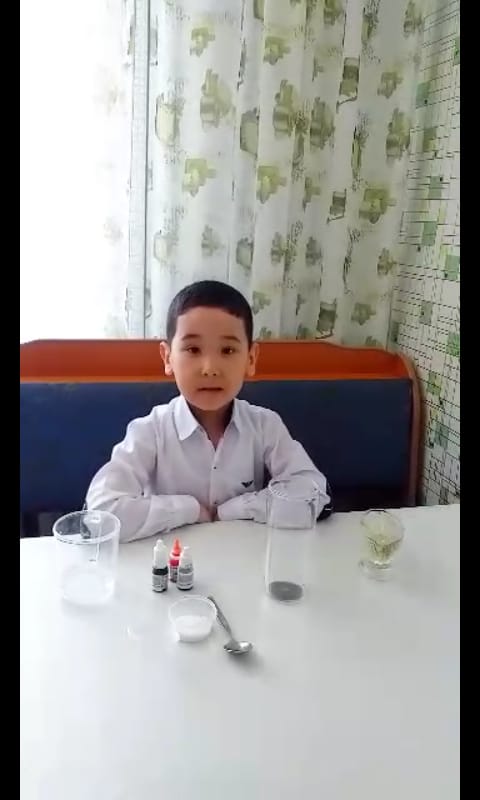 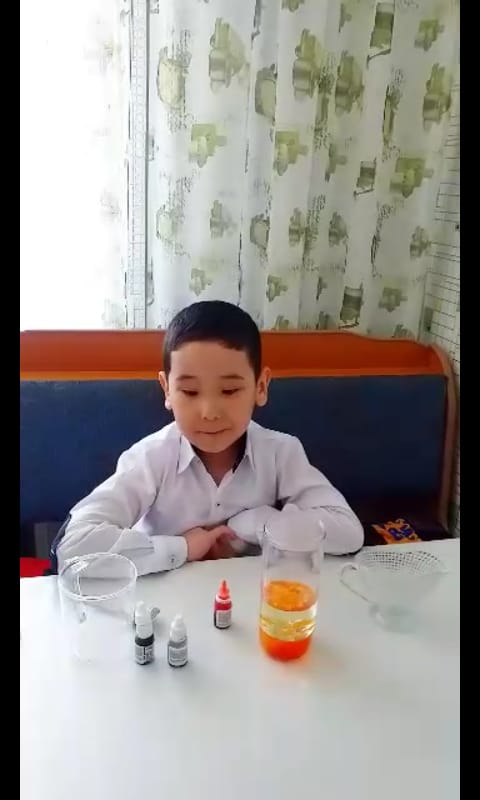 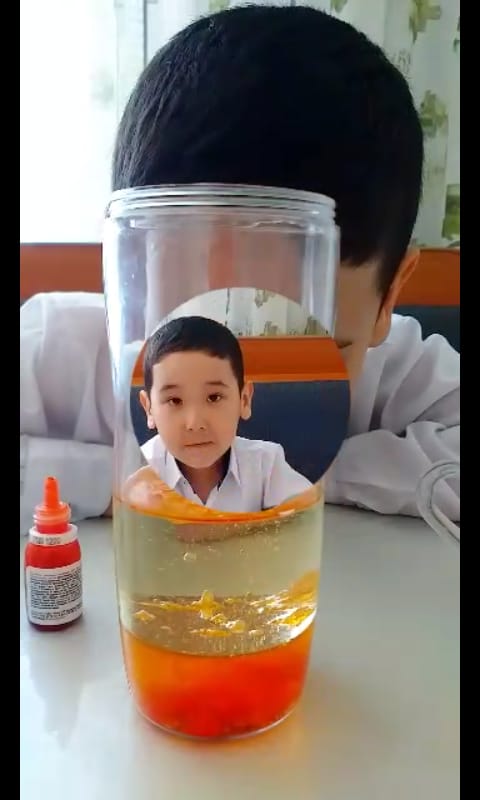 https://www.youtube.com/watch?v=6IdlybMFV8whttps://www.youtube.com/watch?v=2HpN4U2-A0Ihttps://www.youtube.com/watch?v=WI7hNvlvYkchttps://www.youtube.com/watch?v=Ifu4vK__MeAhttps://www.youtube.com/watch?v=HJfxrl9mwEAhttps://www.youtube.com/watch?v=uERoI3okSJwhttps://www.youtube.com/watch?v=VoUcEyIvMDghttps://www.youtube.com/watch?v=c5xhbe9Qla0https://www.youtube.com/watch?v=CFwUpXHDF_Q